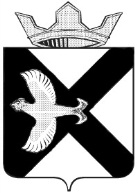 ДУМА МУНИЦИПАЛЬНОГО ОБРАЗОВАНИЯПОСЕЛОК БОРОВСКИЙРЕШЕНИЕ30 марта  2022 г.							                               № 221рп. БоровскийТюменского муниципального районаРассмотрев и обсудив проект решения «О внесении изменений в Решение Боровской поселковой Думы от 13.12.2017 № 355 «Об утверждении Порядка размещения сведений о доходах, расходах, об имуществе и обязательствах имущественного характера, представленных лицами, замещающими муниципальные должности, на официальном сайте Администрации Тюменского муниципального района в информационно-телекоммуникационной сети Интернет и (или) предоставления для опубликования  средствам массовой информации» на заседании Думы муниципального образования поселок Боровский, в соответствии со статьей 23 Устава муниципального образования поселок Боровский, Дума муниципального образования поселок БоровскийРЕШИЛА:1. Принять в первом чтении проект решения «О внесении изменений в Решение Боровской поселковой Думы от 13.12.2017 № 355 «Об утверждении Порядка размещения сведений о доходах, расходах, об имуществе и обязательствах имущественного характера, представленных лицами, замещающими муниципальные должности, на официальном сайте Администрации Тюменского муниципального района в информационно-телекоммуникационной сети Интернет и (или) предоставления для опубликования  средствам массовой информации»2. Рассмотреть настоящее решение во втором чтении в ходе настоящего заседания  Думы.О проекте решения «О внесении изменений в Решение Боровской поселковой Думы от 13.12.2017 № 355 «Об утверждении Порядка размещения сведений о доходах, расходах, об имуществе и обязательствах имущественного характера, представленных лицами, замещающими муниципальные должности, на официальном сайте Администрации Тюменского муниципального района в информационно-телекоммуникационной сети Интернет и (или) предоставления для опубликования  средствам массовой информации»Председатель ДумыВ.Н. Самохвалов